ПОСТАНОВЛЕНИЕ № 83от 25.12.2023 года«Об утверждении   плана  мероприятий по противодействию коррупции в органах местного самоуправления муниципального образования поселок Комарово на 2024 год»Руководствуясь Федеральным Законом от 06.10.2003г. №131-ФЗ «Об общих принципах организации местного самоуправления в Российской Федерации», Федеральным Законом от 25.12.2008г. № 273-ФЗ «О противодействии коррупции»,  Указом Президента РФ от 16.08.2021 №478 "О Национальном плане противодействия коррупции на 2021 - 2024 годы", Законом Санкт-Петербурга от 23.09.2009г. № 420-79 «Об организации местного самоуправления в Санкт-Петербурге»,П О С Т А Н О В Л Я Ю:1.Утвердить  план мероприятий по противодействию коррупции в органах местного самоуправления муниципального образования поселок Комарово на 2024 год, согласно приложению №1. 2. Опубликовать настоящее Постановление в  газете «Вести Келломяки- Комарово» и на сайте www.komarovo.spb.ru3. Постановление вступает в силу с момента опубликования.4.  Контроль  за  исполнением настоящего Постановления оставляю за собой.Глава местной администрации                              				                   Е.А.Торопов  Приложение № 1к  Постановлению МА №83  от 25.12.2023 г.ПЛАНмероприятий по противодействию коррупции в органах местного самоуправления муниципального образования поселок Комарово на 2024 годN 
п/пНаименование мероприятияСрок   
исполненияОтветственный  
исполнитель12341. Организационные мероприятия1. Организационные мероприятия1. Организационные мероприятия1. Организационные мероприятия1.1Участие в заседаниях Коллегии администрации Курортного района по рассмотрению вопросов о реализации мероприятий по противодействию коррупции Постояннов течение 2024гГлава МА МОпос. Комарово               Глава МС МО пос.Комарово         1.2Создание, поддержка и укрепление системы приема на муниципальную службу, прохождения  муниципальной службы, увольнения муниципальных  служащих, основанной на принципах эффективности, прозрачности и добросовестности. В течение 2024гГлава МА МО пос. Комарово               1.3Установление и выплата муниципальным служащим надлежащего содержания с учетом показателей социально-экономического развития муниципального образования.IV кв.  
2024гГлава МА МО пос. Комарово               1.4Внесение актуальных изменений, внедрение и соблюдение административного регламента работы  муниципальных органов, с физическими и юридическими лицами в области опеки и попечительства.В течение 2024гГлава МА МО пос. Комарово               1.5Регулярное проведение мониторинга коррупционных правонарушений.I-IV кв.  
2024гГлава МА МОпос. Комарово               Глава МС МО пос.Комарово         1.6.Принятие правовых и нормативно-правовых актов с целью достижения прозрачности в финансировании политических партий и кандидатур на избираемые муниципальные должности.Постоянно в течение 2024гГлава МА МОпос. Комарово               Глава МС МО пос.Комарово         1.7.Осуществление образовательной и учебной подготовки муниципальных служащих, проводимой с целью соответствия требованиям добросовестного и надлежащего выполнения своих полномочий, обеспечение специализированной подготовки муниципальных служащих, направленной на осознание рисков, сопряженных с коррупцией.I-IV кв.  
2024гГлава МА МО пос. Комарово               2. Организация проведения антикоррупционной экспертизы проектов      
нормативных правовых актов2. Организация проведения антикоррупционной экспертизы проектов      
нормативных правовых актов2. Организация проведения антикоррупционной экспертизы проектов      
нормативных правовых актов2. Организация проведения антикоррупционной экспертизы проектов      
нормативных правовых актов2.1Взаимодействие с прокуратурой Курортного района на предмет экспертизы муниципальных нормативных актов и их проектов на коррупционность              В течение 2024г Глава МА МОпос. Комарово               Глава МС МО пос.Комарово         3. Противодействие коррупции при прохождении муниципальной службы в  МО пос. Комарово3. Противодействие коррупции при прохождении муниципальной службы в  МО пос. Комарово3. Противодействие коррупции при прохождении муниципальной службы в  МО пос. Комарово3. Противодействие коррупции при прохождении муниципальной службы в  МО пос. Комарово3.1Минимизация условий, порождающих коррупционные проявления при исполнении ОМСУ отдельных государственных полномочий, а также по процедуре размещения муниципального заказаI-IV кв.  
2024гКомиссия по соблюдению требований к служебному поведению муниципальных служащих  МО п.Комарово  3.2Повышение эффективности кадровой работы в части, касающейся ведения личных дел лиц, замещающих муниципальные должности и должности муниципальной службы, в том числе контроля за актуализацией сведений, содержащихся в анкетах, представляемых при назначении на указанные должности и поступлении на такую службу, об их родственниках и свойственниках в целях выявления возможного конфликта интересов.I-IV кв.  
2024гГлавы МА МО, МС МО пос.Комарово3.3Повышение эффективности контроля за соблюдением лицами, замещающими должности муниципальной службы, требований законодательства Российской Федерации о противодействии коррупции, касающихся предотвращения и урегулирования конфликта интересов, в том числе за привлечением таких лиц к ответственности в случае их несоблюдения;В течение 2024гГлава МА МОпос. Комарово               Глава МС МО пос.Комарово         3.4.Организация проверки достоверности и полноты представляемых муниципальными служащими (кандидатами) сведений о своих доходах, имуществе и обязательствах имущественного характера, а также сведений о доходах, имуществе и обязательствах имущественного характера своих супруги (супруга) и несовершеннолетних детей в соответствии с законодательством РФI-IV кв.  
2024гГлава МА МОпос. Комарово               Глава МС МО пос.Комарово         3.5В соответствии с п.39 Указа Президента РФ от 16.08.2021 №478 "О Национальном плане противодействия коррупции на 2021 - 2024 годы":а) участие муниципальных служащих в мероприятиях по профессиональному развитию в области противодействия коррупции, в том числе их обучение по дополнительным профессиональным программам в области противодействия коррупции; б) участие лиц, впервые поступивших на муниципальную службу в мероприятиях по профессиональному развитию в области противодействия коррупции;в) участие муниципальных служащих, в должностные обязанности которых входит участие в проведении закупок товаров, работ, услуг для обеспечения муниципальных нужд, в мероприятиях по профессиональному развитию в области противодействия коррупции, в том числе их обучение по дополнительным профессиональным программам в области противодействия коррупции.I-IV кв.  
2024гГлава МА МОпос. Комарово               Глава МС МО пос.Комарово         3.6Организация проверки достоверности и полноты представляемых муниципальными служащими (кандидатами) сведений о своих расходах,  а также сведений о расходах своих супруги (супруга) и несовершеннолетних детей в соответствии с законодательством РФI-IV кв.  
2024гГлава МА МОпос. Комарово               Глава МС МО пос.Комарово         4. Формирование нетерпимого отношения в проявлениях коррупции4. Формирование нетерпимого отношения в проявлениях коррупции4. Формирование нетерпимого отношения в проявлениях коррупции4. Формирование нетерпимого отношения в проявлениях коррупции4.1Участие муниципальных служащих в семинарах, тренингах, иных мероприятиях, направленных на формирование нетерпимого отношения к проявлениям коррупции.I-IV кв.  
2024гГлава МА МОпос. Комарово               Глава МС МО пос.Комарово         4.2Опубликование   статей   в   муниципальных СМИ  с разъяснением основных задач и положений по борьбе с коррупцией  и  разъяснением  форм участия в ней граждан и организаций.       I-IV кв.  
2024гГлава МА МОпос. Комарово               Глава МС МО пос.Комарово         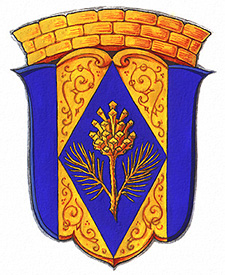 